Всероссийский конкурс экологических проектов «Волонтер могут всё»Номинация: Мир своими рукамиЦикл экологических выставок «Береги природу!»г.Ханты-МансийскХанты-Мансийск, 2021Цикл экологических выставок «Береги природу!»Одной из важнейших задач современного образования и воспитания детей, является формирование экологической культуры, бережного отношения к природе и защиты окружающей среды. В МБОУ «Школа-сад №7» с 2019-го года волонтёрским объединением «Поколение 3D: диалог, движение, достижение» сформировалась система работы по экологическому воспитанию детей через экологические выставки. Структура работы включает: введение; основную часть, включающую описание практического опыта по организации экологических выставок, его результатов и перспектив; заключение и приложения.Цель цикла экологических выставок «Береги природу!» - транслирование опыта работы волонтёрского объединения «Поколение 3D: диалог, движение, достижение», направленный на формирование экологической культуры детей в рамках реализации образовательных стандартов нового поколения, а также развитие волонтёрского движения в МБОУ ЦО «Школа-сад №7» города Ханты-Мансийска. Данный цикл выставок позволит воспитать экологически грамотное поколение, поможет повысить культуру поведения в природе, поэтому, можно сказать, что проект выполняет природоохранную функцию. В цикл выставок вошли: экологические выставки «Береги лес!» и «Мир! Труд! Май!».Экологическое воспитание и обучение детей, с раннего возраста, становится не только актуальной, но и необходимой, нетерпящей отложения современной проблемой. В настоящее время, расход природных ресурсов на каждого человека, с каждым годом увеличивается, что ведёт к их быстрому истощению. Происходит загрязнение вредными веществами воздух городов, воды рек, водоёмов, морей и океанов, растут пустыни, сокращаются леса, уменьшаются площади пахотных земель. Страдают, в таких условиях, не только люди, но животные. Помимо этого, в нашей стране, особенно остро стоит проблема переработки мусора, поскольку «культура» правильной утилизации отходов у нас всё ещё отсутствует. Именно поэтому просвещение подрастающего поколения так важно в XXI веке.Задачи работы:Подготовить с волонтёрами (добровольцами) и обучающимися младших классов МБОУ ЦО «Школа-сад №7» материалы для создания цикла экологических выставок «Береги природу!»;Прививать экологическое мышление;Сформировать основы экологической культуры;Научить решать экологические задачи и проблемы;Информирование учащихся МБОУ ЦО «Школа-сад №7» о создании экологических выставок, по средствам социальных сетей и официального сайта образовательного учреждения.Место нахождения выставок -  холл МБОУ ЦО «Школа-сад №7».Назначение выставок – учебно-экологические выставки. Целевая аудитория – обучающиеся МБОУ ЦО «Школа-сад №7» и гости образовательного учреждения.Время проведения – круглогодично, выставки регулярно меняются, объединяет их экологическая тематика.Этапы реализации проекта:I этап – организационный (сентябрь 2020 г. – январь 2021г.)II этап – практический (февраль – май 2021 г.)Над разработкой цикла выставок трудилась команда из 3 человек, добровольцев волонтёрского объединения «Поколение 3D: диалог, движение, достижение» МБОУ ЦО «Школа-сад №7»: Нагорняк Ангелина, Лимонова Элита, Косоротова Кристина, под руководством руководителя волонтёрского объединения «Поколение 3D: диалог, движение, достижение», Дмитриевой Ольги Никитичны. Данный цикл направлен на перспективу использования данного материала. Пример: выставка «Мир! Труд! Май!». Ребята собрали экспозицию и провели фотосессии обучающихся МБОУ ЦО «Школа-сад №7» на фоне выставки, которая откроется 1 мая 2021 года.У каждого добровольца был определен свой функционал (см. табл.1) и выставлены сроки. Таблица 1. План разработки проектаРезультаты проекта на 20.02.2021 г.- Создана инициативная группа из 3 добровольцев волонтёрского объединения «Поколение 3D: диалог, движение, достижение»;- Проведена Акция «Береги лес!» для обучающихся младших классов. Ребятами были выполнены птички, которые будут использованы для выставки «Мир! Труд! Май» (Приложение 2), а также нарисованы рисунки, которые вошли в экспозицию выставки «Береги лес» (Приложение 1);- Проведена фотофиксация экологических выставок «Береги лес!» и «Мир! Труд! Май!»;Практическая значимость от реализации проекта «Цикл экологических выставок «Береги природу!» состоит в том, что у обучающихся повышается культура поведения с окружающим их миром природы. За время реализации проекта ребята тесно взаимодействуют друг с другом, в проекте чётко прослеживается преемственность поколений, поскольку для реализации выставок, добровольцами-старшеклассниками, была проведена Акция «Береги лес!» для обучающихся младших классов. Проведение таких выставок повышает уровень экологической ответственности и экологической культуры как для добровольцев, так и для посетителей данных выставок. За время работы над проектом, ребята отметили насколько сильно это влияет на дальнейшее восприятие окружающего мира природы и отношение к экологии в рамках не только своего города, но и мира в целом. Экспозиции цикла выставок могут быть использованы в ходе учебно-воспитательного процесса обучающихся. ПриложениеПриложение 1 к проектуЦикл экологических выставок «Береги природу!»Выставка «Береги лес!»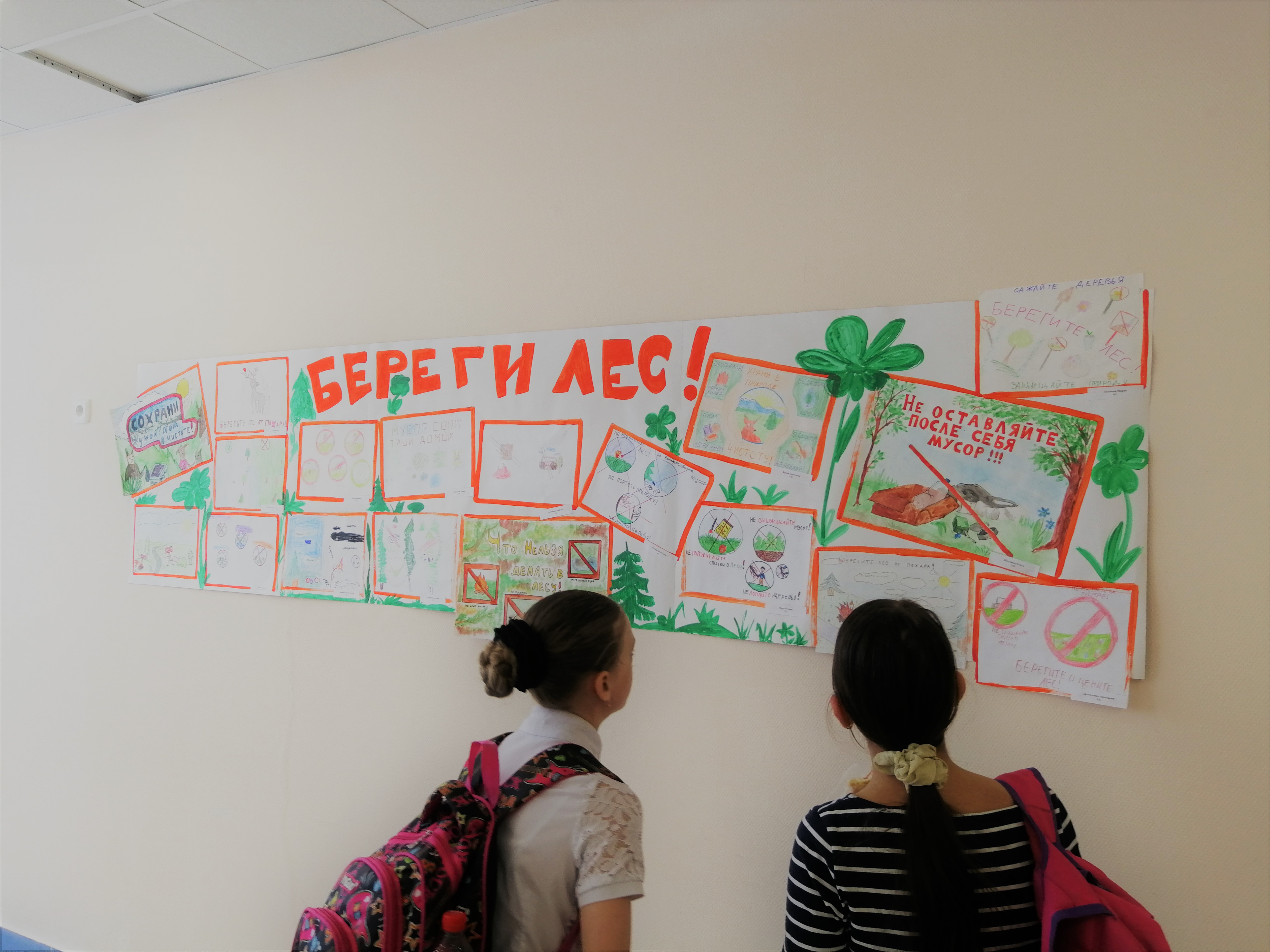 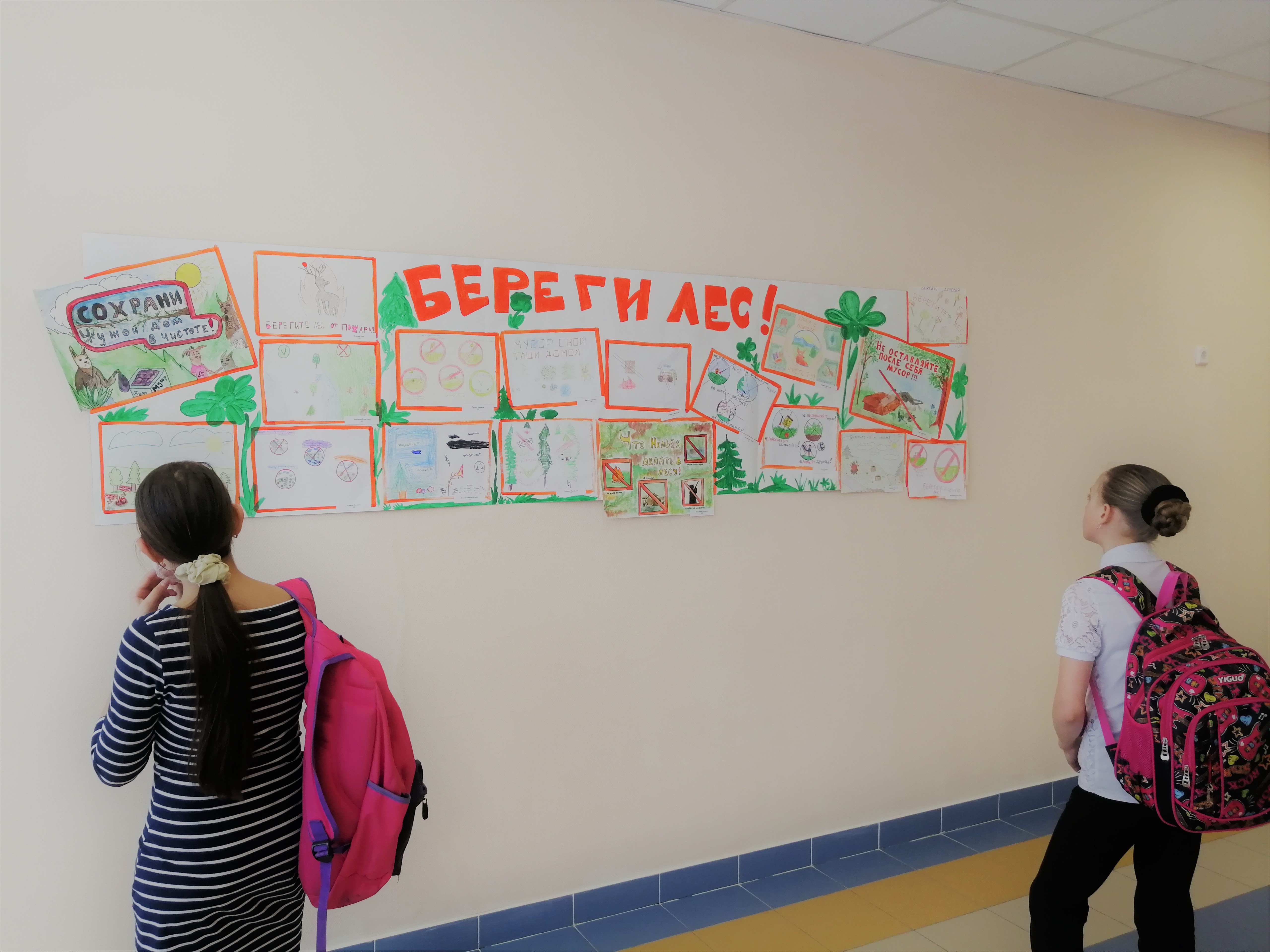 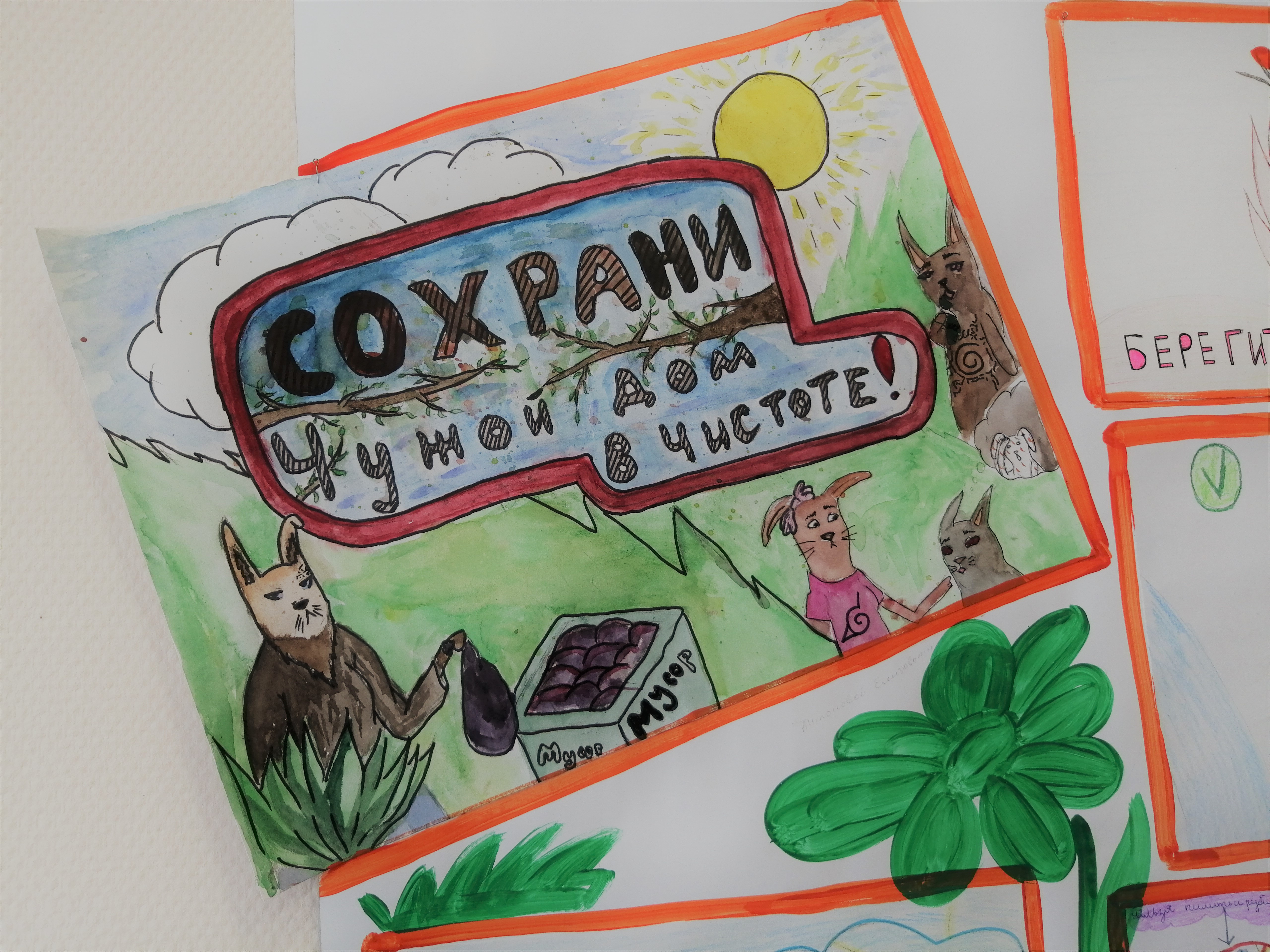 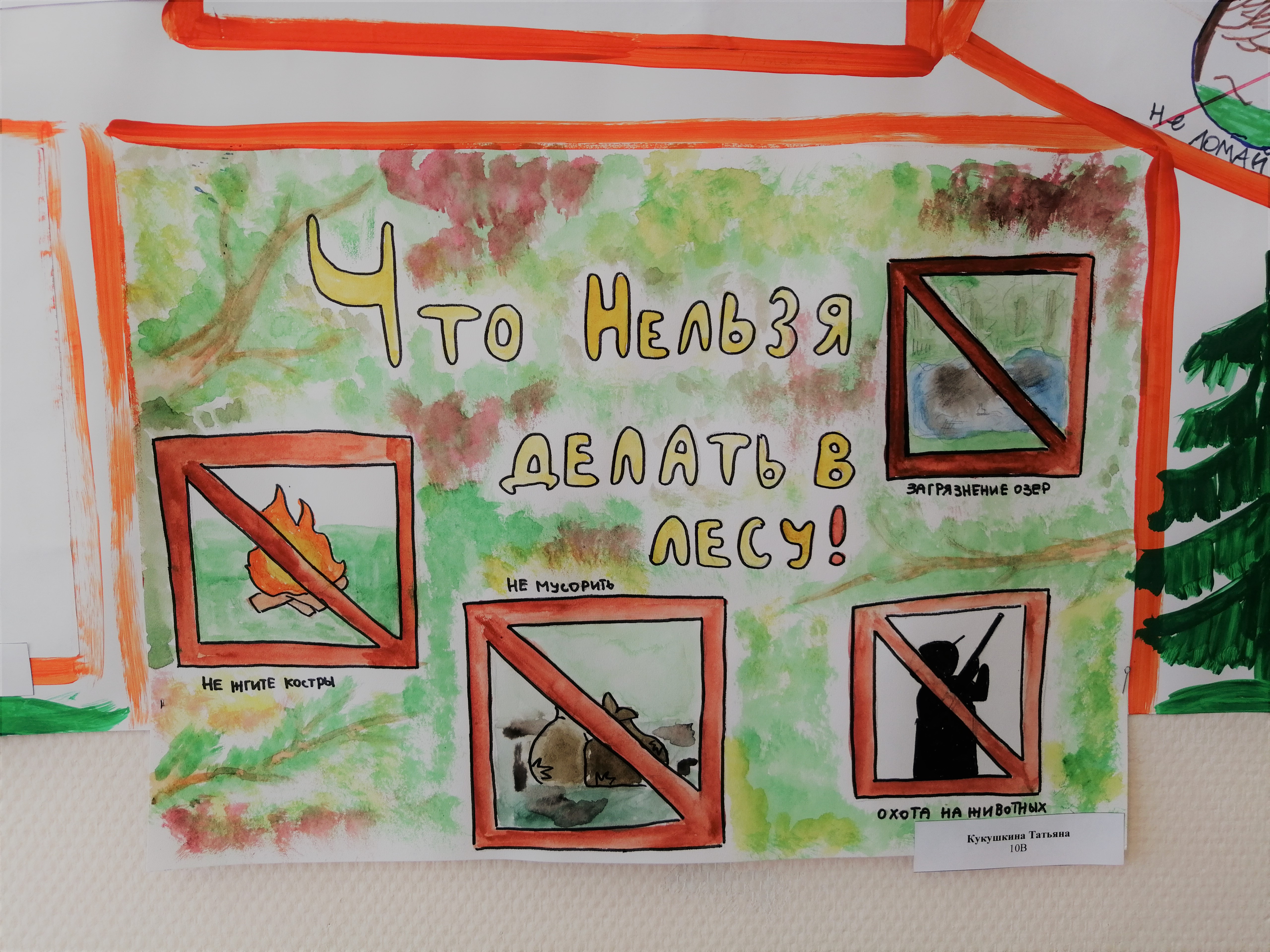 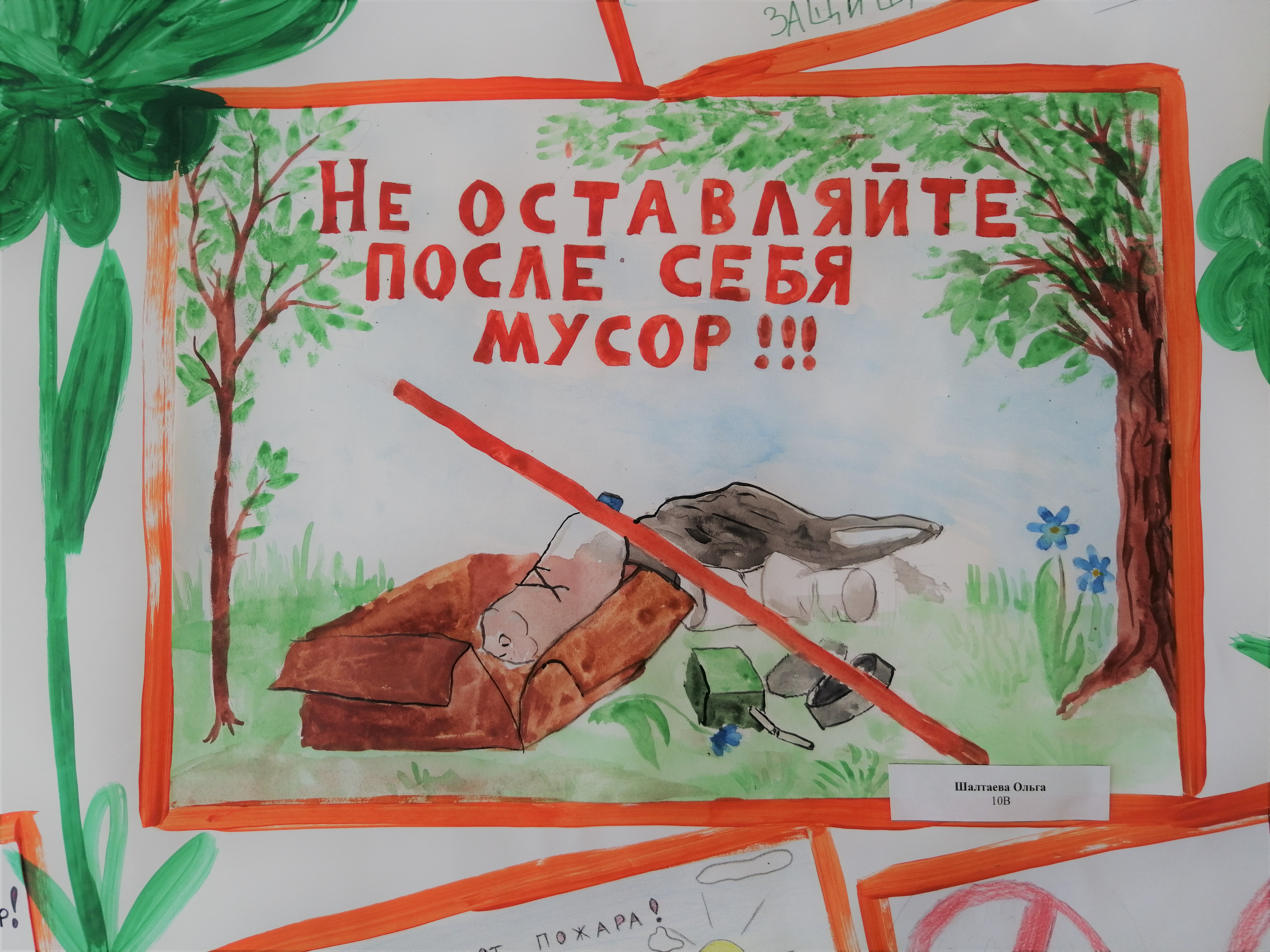 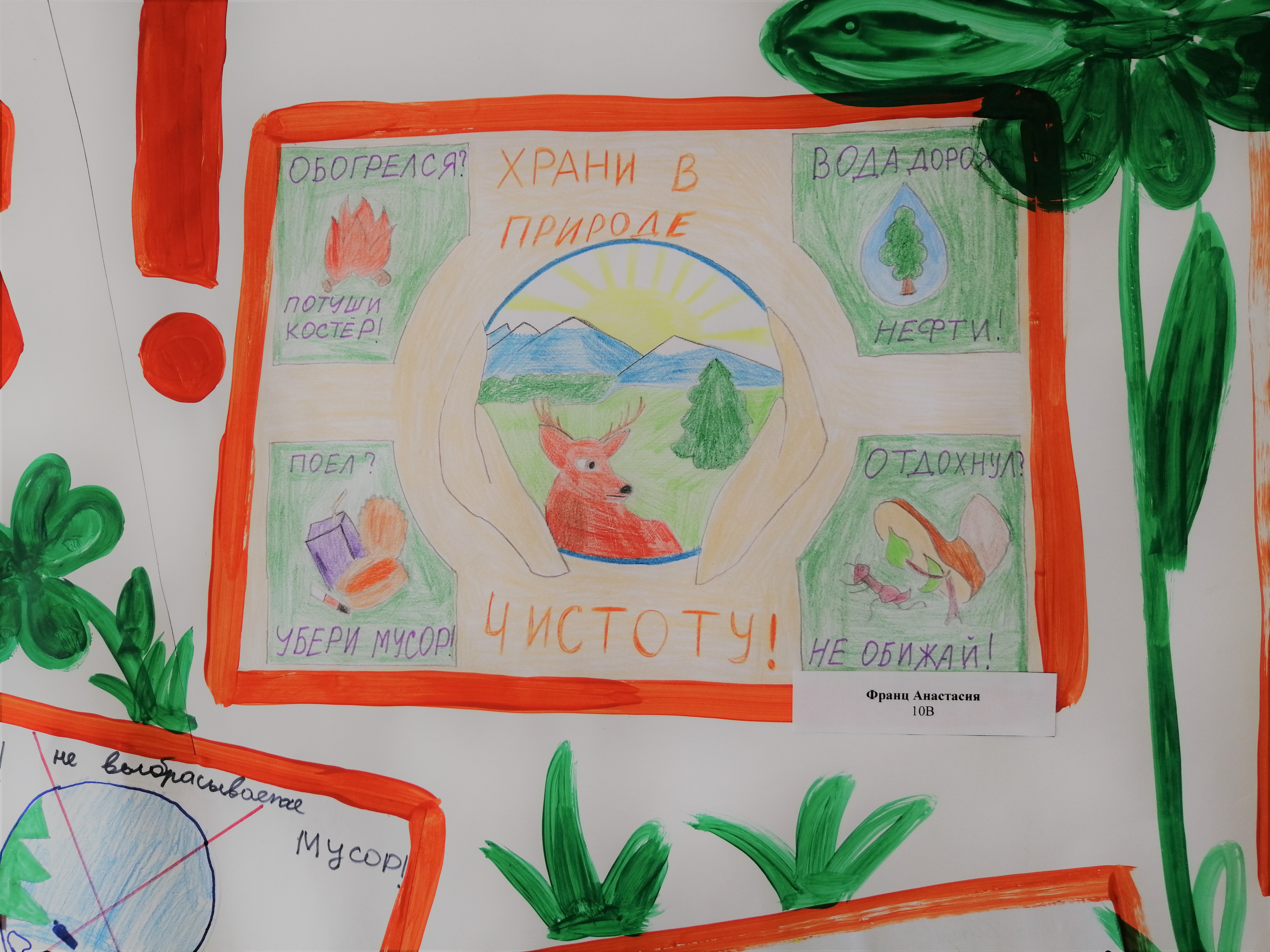 Приложение 2 к проектуЦикл экологических выставок «Береги природу!»Выставка «Мир! Труд! Май!»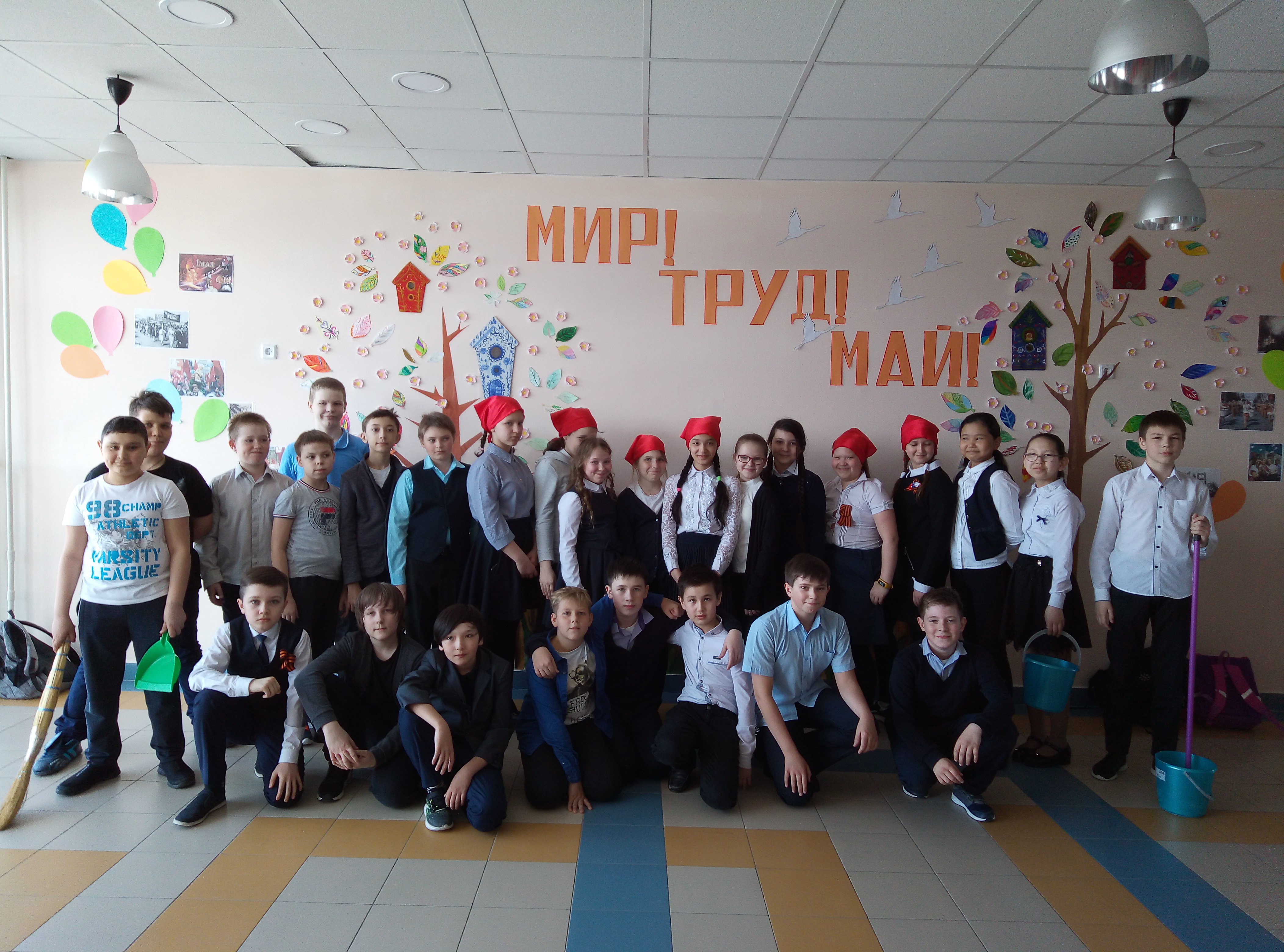 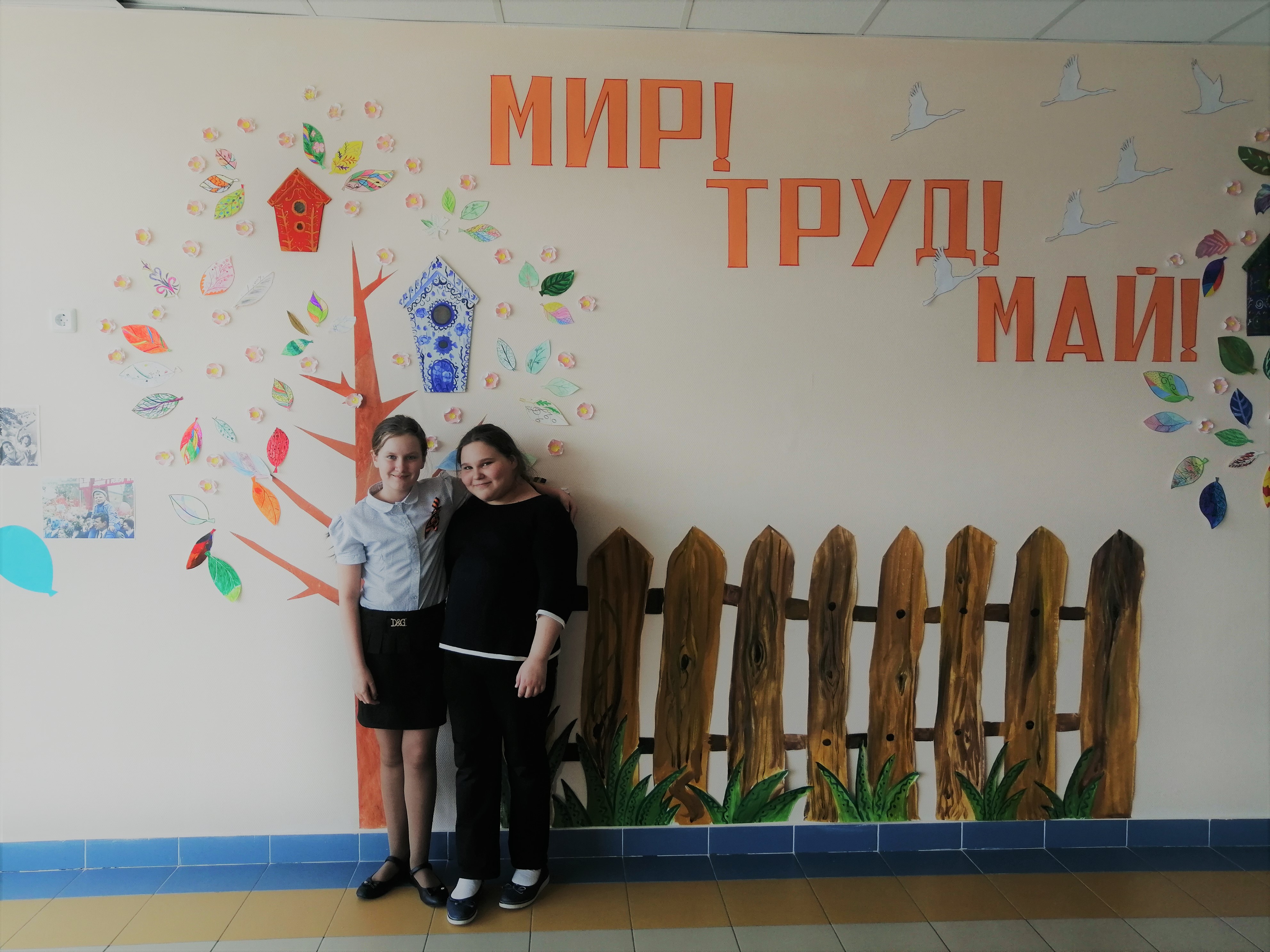 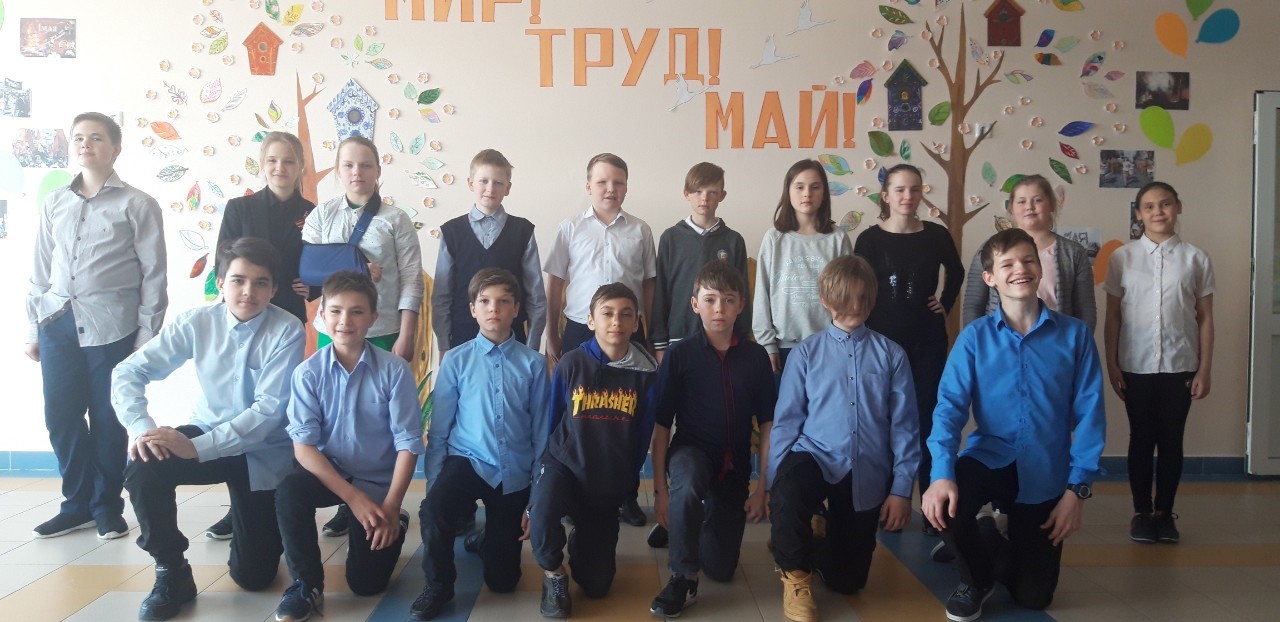 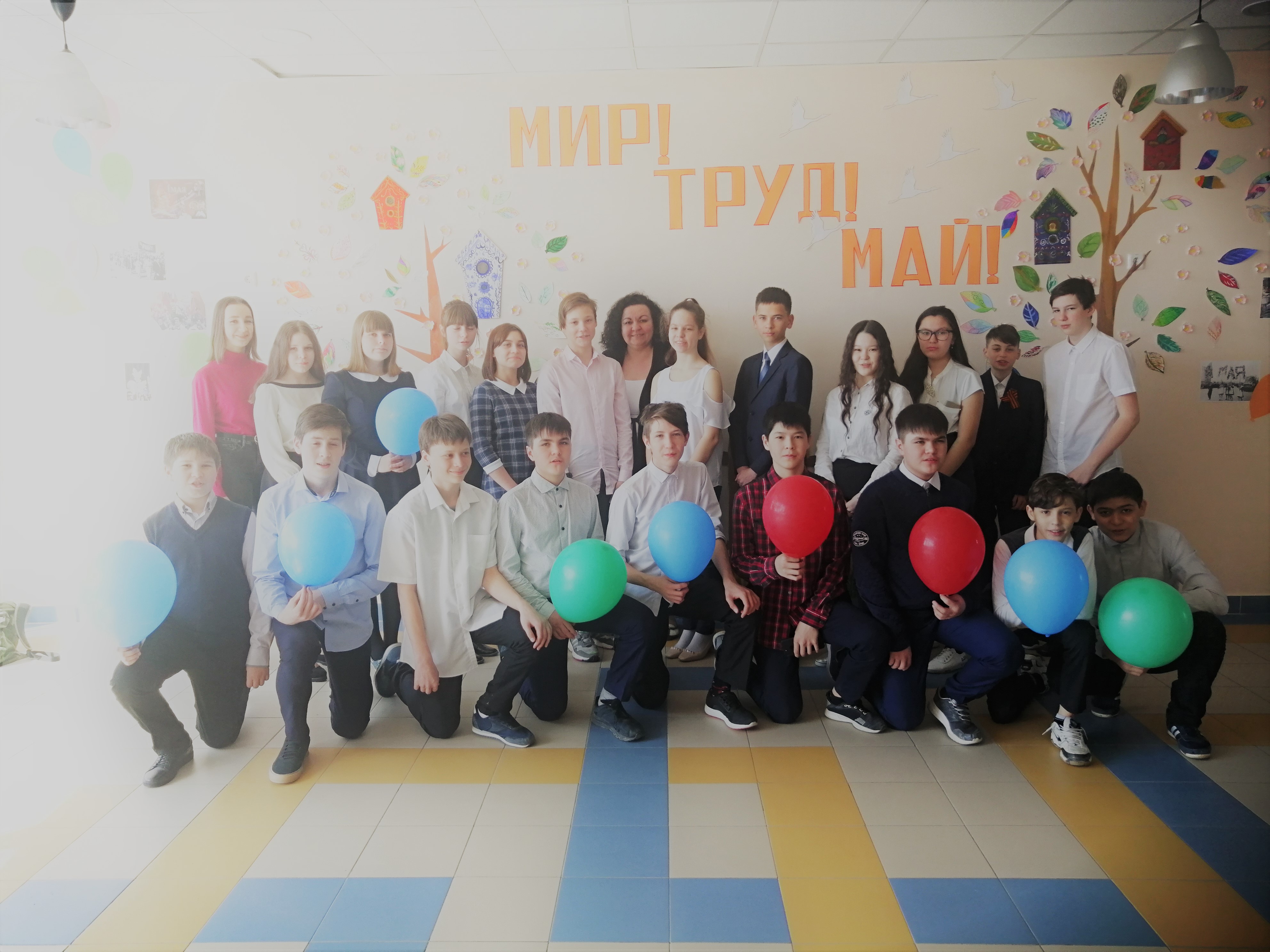 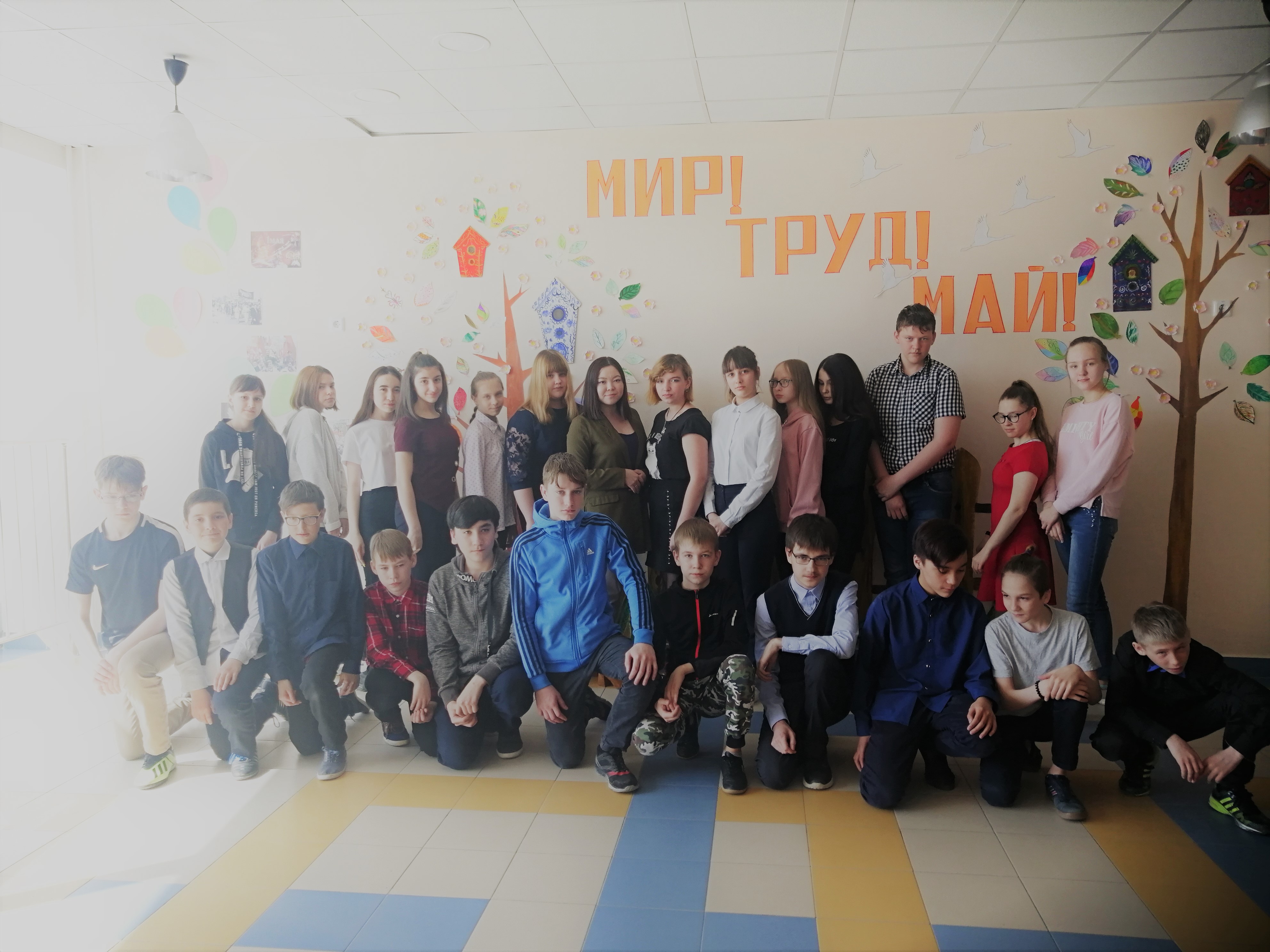 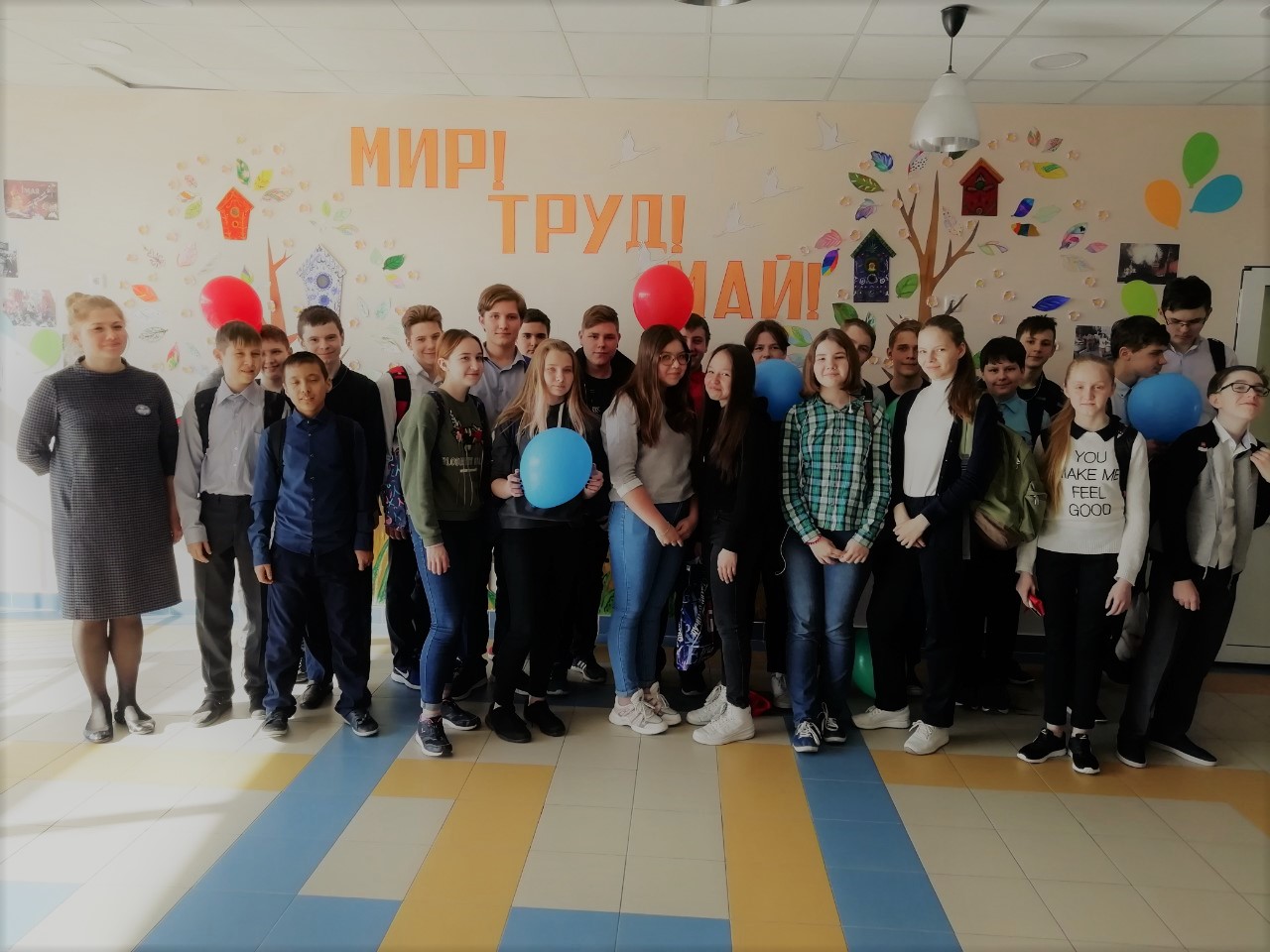 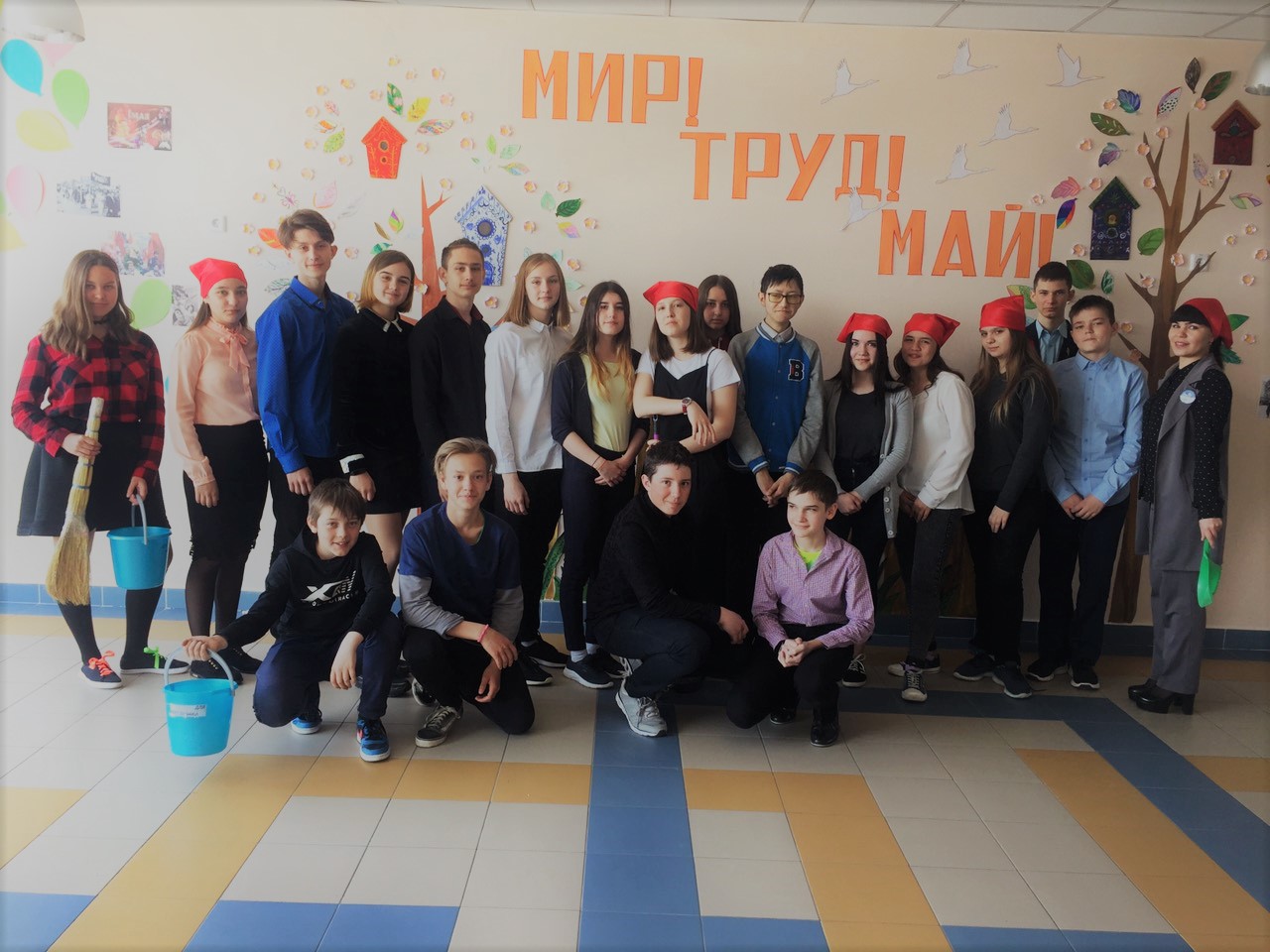 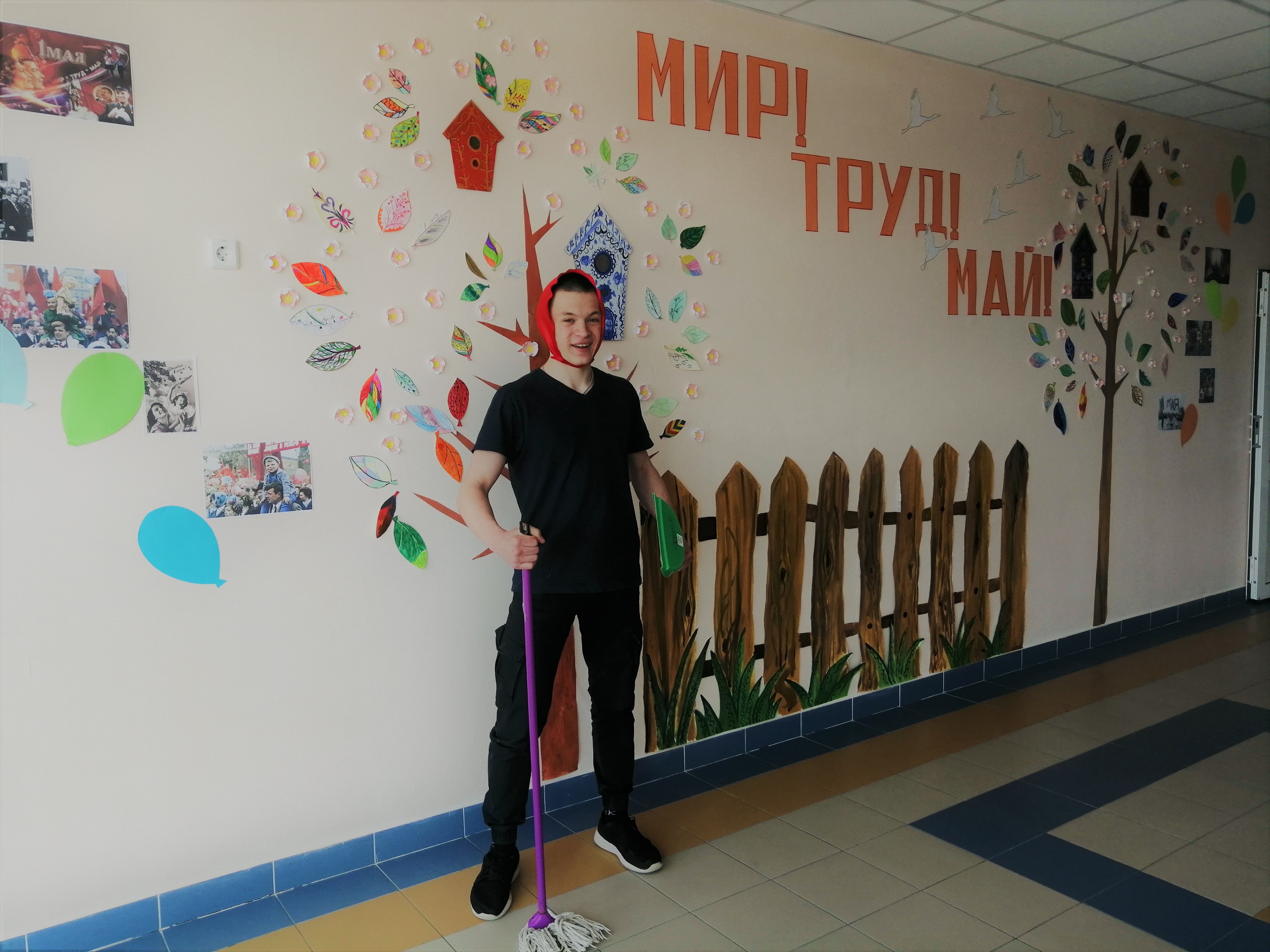 Учреждение: МАУ ДО «ДТДМ» г. Магнитогорска МАУ ДО «ДТДМ» г. МагнитогорскаАвторы проекта:Команда проекта:Нагорняк Ангелина Владимировна, 11БЛимонова Элита Сергеевна, 11БКосоротова Кристина Борисовна, 11Б  Руководитель:Руководитель проекта:Дмитриева Ольга Никитична педагог-организатор, руководитель волонтёрского объединения «Поколение 3D: диалог, движение, достижение»Муниципальное бюджетное образовательное учреждение «Центр образование «Школа-сад №7»ДействиеСрокиОтветственныйПроведение Акции «Береги лес!», для подготовки материала, который войдет в цикл экологических выставок «Береги природу!»до 15.01.2021Нагорняк Ангелина, Косоротова КристинаФотофиксация экологических выставокдо 14.02.2021Лимонова ЭлитаПодготовка зон для дальнейшей трансляции выставокдо 31.01.2021Нагорняк Ангелина, Лимонова Элита, Косоротова КристинаОткрытие выставки «Береги лес!»01.02.2021Нагорняк Ангелина, Лимонова Элита, Косоротова КристинаОткрытие выставки «Мир. Труд. Май»01.05.2021Нагорняк Ангелина, Лимонова Элита, Косоротова Кристина